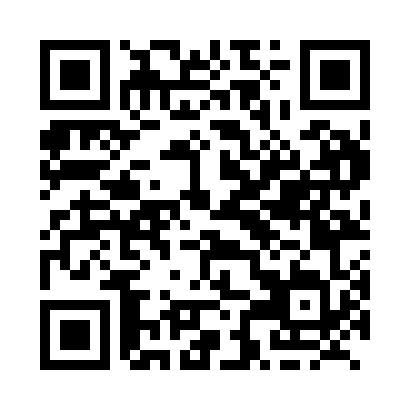 Prayer times for Harnum Point, Newfoundland and Labrador, CanadaWed 1 May 2024 - Fri 31 May 2024High Latitude Method: Angle Based RulePrayer Calculation Method: Islamic Society of North AmericaAsar Calculation Method: HanafiPrayer times provided by https://www.salahtimes.comDateDayFajrSunriseDhuhrAsrMaghribIsha1Wed4:055:461:016:048:179:592Thu4:035:451:016:058:1810:013Fri4:005:431:016:068:2010:034Sat3:585:421:016:078:2110:055Sun3:565:401:016:088:2210:076Mon3:545:391:016:098:2410:097Tue3:515:371:016:098:2510:118Wed3:495:361:016:108:2610:139Thu3:475:341:016:118:2810:1510Fri3:455:331:016:128:2910:1711Sat3:435:321:016:138:3010:2012Sun3:415:301:016:138:3210:2213Mon3:395:291:016:148:3310:2414Tue3:375:281:016:158:3410:2615Wed3:355:261:016:168:3610:2816Thu3:335:251:016:168:3710:3017Fri3:315:241:016:178:3810:3218Sat3:295:231:016:188:3910:3419Sun3:275:221:016:188:4010:3620Mon3:255:211:016:198:4210:3821Tue3:235:201:016:208:4310:4022Wed3:215:191:016:218:4410:4223Thu3:195:181:016:218:4510:4424Fri3:185:171:016:228:4610:4625Sat3:165:161:016:238:4710:4826Sun3:145:151:016:238:4810:4927Mon3:135:141:026:248:4910:5128Tue3:115:131:026:248:5110:5329Wed3:105:121:026:258:5210:5530Thu3:085:121:026:268:5210:5731Fri3:075:111:026:268:5310:58